CONV./054/2018.Asunto: Convocatoria.L.C.P. SANDRA ESCOTO LÓPEZSECRETARIO Y SÍNDICOP R E S E N T E :Por instrucciones del Ciudadano Presidente Municipal GABRIEL VÁSQUEZ ANDRADE, me permito saludarlo (a) y a la vez comunicarle, que en mi carácter de Secretario y Síndico, y atendiendo a lo dispuesto a lo establecido en el numeral 29 fracción I; 31 y 47, de la Ley del Gobierno y la Administración Pública Municipal del Estado de Jalisco, así como del Artículo 163 fracción XII del Reglamento de La Administración Pública Municipal de Ayotlán, Jalisco; se le CONVOCA a la Quincuagésima Cuarta Sesión Ordinaria de Ayuntamiento, la cual se llevará a cabo en la Sala de Sesiones ubicada en la Presidencia Municipal (Planta Alta) con domicilio en la calle Clemente Aguirre número 30, Colonia Centro, en punto de las 8:30 a.m., del día 28 de Septiembre del 2018 bajo el siguiente:ORDEN DEL DIA:Pase de lista de asistencia, verificación y declaración del Quórum.-----Lectura y aprobación del orden del día.--------------------------------------Lectura, Aprobación y Firma del acta anterior.-----------------------------Presentación, análisis y en su caso aprobación para llevar a cabo la firma de convenio para la ejecución de Obras y Talleres en la Delegación de La Ribera, mediante el Programa de Infraestructura (Vertiente Infraestructura para el HÁBITAT), Ejercicio Fiscal 2018”.-Presentación, análisis y en su caso aprobación del informe de gastos ejecutados en el mes de Septiembre del 2018.------------------------------Presentación, análisis y en su caso aprobación de los gastos ejercidos capitulo por capitulo y partida por partida del Presupuesto de Egresos del ejercicio fiscal 2017.--------------------------------------------------------Presentación, análisis y en su caso aprobación de los gastos ejercidos capitulo por capitulo y partida por partida del Presupuesto de Egresos del ejercicio fiscal 2018 (Enero a Septiembre.-------------------------------Presentación, análisis y en su caso aprobación del gasto ejercidos por los apoyos económicos que fueron otorgados a personas de escasos recursos e instituciones escolares de los diferentes niveles educativos, correspondientes a los meses de ABRIL, MAYO, JUNIO, JULIO, AGOSTO y SEPTIEMBRE del 2018.-----------------------------------------Asuntos del Presidente.---------------------------------------------------------Asuntos Varios.------------------------------------------------------------------Clausura de la Sesión.----------------------------------------------------------Sin más por el momento me despido agradeciéndole sus finas atenciones.A T E N T A M E N T E:Ayotlán, Jalisco; a 27 de Septiembre del 2018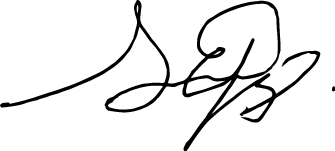 L.C.P. SANDRA ESCOTO LÓPEZSECRETARIO Y SÍNDICOC.c.p. Acuse.